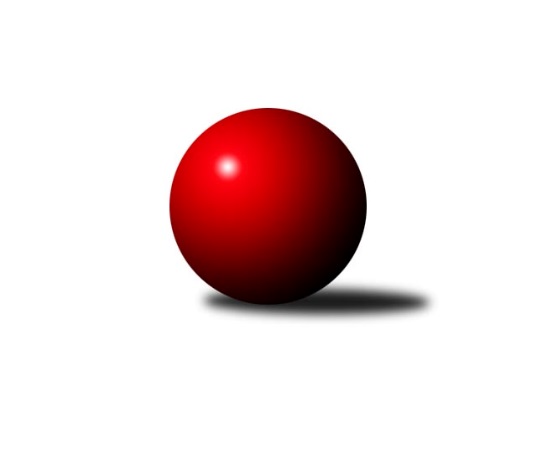 Č.2Ročník 2022/2023	16.10.2022Nejlepšího výkonu v tomto kole: 1332 dosáhlo družstvo: TJ Jiskra Hylváty AVýchodočeská divize dorostu 2022/2023Výsledky 2. kolaSouhrnný přehled výsledků:KK Svitavy A	- TJ Lokomotiva Trutnov A	8:0	1159:1081		16.10.KK V. Mýto A	- TJ Lokomotiva Č. Třebová A	0:8	990:1081		16.10.SKK Náchod A	- TJ Jiskra Hylváty A	0:8	1125:1332		16.10.Tabulka družstev:	1.	KK Svitavy A	2	2	0	0	16 : 0 	 	 1143	4	2.	TJ Jiskra Hylváty A	1	1	0	0	8 : 0 	 	 1332	2	3.	TJ Lokomotiva Č. Třebová A	1	1	0	0	8 : 0 	 	 1081	2	4.	SKK Náchod A	2	1	0	1	6 : 10 	 	 1228	2	5.	TJ Lokomotiva Trutnov A	1	0	0	1	0 : 8 	 	 1081	0	6.	TJ Tesla Pardubice A	1	0	0	1	0 : 8 	 	 1003	0	7.	KK V. Mýto A	2	0	0	2	2 : 14 	 	 1090	0Podrobné výsledky kola:	 KK Svitavy A	1159	8:0	1081	TJ Lokomotiva Trutnov A	Lukáš Pail	 	 162 	 197 		359 	 2:0 	 325 	 	186 	 139		Matěj Kulich	Jan Vízdal	 	 215 	 211 		426 	 2:0 	 418 	 	206 	 212		Michal Turek	Lucie Zelinková *1	 	 204 	 170 		374 	 2:0 	 338 	 	159 	 179		Leoš Doležalrozhodčí: Jakub Zelinkastřídání: *1 po 92. hodu nikdo nevystřídalNejlepší výkon utkání: 426 - Jan Vízdal	 KK V. Mýto A	990	0:8	1081	TJ Lokomotiva Č. Třebová A	Nikola Stráníková	 	 197 	 155 		352 	 0:2 	 408 	 	204 	 204		Karolína Kolářová	Kamila Bodorová	 	 164 	 146 		310 	 0:2 	 337 	 	187 	 150		Štěpán Třasák	Petr Zima	 	 161 	 167 		328 	 0:2 	 336 	 	176 	 160		Lucie Marešovározhodčí: Josef LedajaksNejlepší výkon utkání: 408 - Karolína Kolářová	 SKK Náchod A	1125	0:8	1332	TJ Jiskra Hylváty A	Lukáš Hejčl	 	 222 	 204 		426 	 0:2 	 432 	 	223 	 209		Kryštof Vavřín	Martin Jireček	 	 180 	 166 		346 	 0:2 	 447 	 	230 	 217		Vojtěch Morávek	Martin Doucha	 	 164 	 189 		353 	 0:2 	 453 	 	222 	 231		Anthony Šípekrozhodčí: Jaroslav DynteraNejlepší výkon utkání: 453 - Anthony ŠípekPořadí jednotlivců:	jméno hráče	družstvo	celkem	plné	dorážka	chyby	poměr kuž.	Maximum	1.	Danny Tuček 	SKK Náchod A	484.00	337.0	147.0	4.0	1/1	(484)	2.	Petr Doubek 	SKK Náchod A	467.00	300.0	167.0	5.0	1/1	(467)	3.	Anthony Šípek 	TJ Jiskra Hylváty A	453.00	312.0	141.0	7.0	1/1	(453)	4.	Vojtěch Morávek 	TJ Jiskra Hylváty A	447.00	307.0	140.0	5.0	1/1	(447)	5.	Kryštof Vavřín 	TJ Jiskra Hylváty A	432.00	307.0	125.0	11.0	1/1	(432)	6.	Lukáš Hejčl 	SKK Náchod A	426.00	275.0	151.0	7.0	1/1	(426)	7.	Michal Turek 	TJ Lokomotiva Trutnov A	418.00	293.0	125.0	9.0	1/1	(418)	8.	Karolína Kolářová 	TJ Lokomotiva Č. Třebová A	408.00	283.0	125.0	6.0	1/1	(408)	9.	Vojtěch Majer 	SKK Náchod A	380.00	300.0	80.0	12.0	1/1	(380)	10.	Monika Nováková 	TJ Tesla Pardubice A	366.00	269.0	97.0	14.0	1/1	(366)	11.	Nikola Stráníková 	KK V. Mýto A	363.00	272.5	90.5	13.5	2/2	(374)	12.	Vít Musil 	TJ Tesla Pardubice A	362.00	260.0	102.0	14.0	1/1	(362)	13.	Martin Doucha 	SKK Náchod A	353.00	273.0	80.0	19.0	1/1	(353)	14.	Martin Jireček 	SKK Náchod A	346.00	261.0	85.0	21.0	1/1	(346)	15.	Lukáš Pail 	KK Svitavy A	341.00	236.0	105.0	17.0	2/2	(359)	16.	Leoš Doležal 	TJ Lokomotiva Trutnov A	338.00	255.0	83.0	14.0	1/1	(338)	17.	Štěpán Třasák 	TJ Lokomotiva Č. Třebová A	337.00	248.0	89.0	17.0	1/1	(337)	18.	Lucie Marešová 	TJ Lokomotiva Č. Třebová A	336.00	257.0	79.0	23.0	1/1	(336)	19.	Kamila Bodorová 	KK V. Mýto A	331.50	245.0	86.5	16.5	2/2	(353)	20.	Matěj Kulich 	TJ Lokomotiva Trutnov A	325.00	226.0	99.0	15.0	1/1	(325)	21.	Anna Chaloupková 	TJ Tesla Pardubice A	275.00	214.0	61.0	28.0	1/1	(275)		Kristián Bodor 	KK V. Mýto A	463.00	295.0	168.0	4.0	1/2	(463)		Jan Vízdal 	KK Svitavy A	426.00	302.0	124.0	6.0	1/2	(426)		Lucie Zelinková 	KK Svitavy A	424.00	310.0	114.0	12.0	1/2	(424)		Adam Krátký 	KK Svitavy A	380.00	271.0	109.0	9.0	1/2	(380)		Petr Zima 	KK V. Mýto A	328.00	241.0	87.0	18.0	1/2	(328)Sportovně technické informace:Starty náhradníků:registrační číslo	jméno a příjmení 	datum startu 	družstvo	číslo startu
Hráči dopsaní na soupisku:registrační číslo	jméno a příjmení 	datum startu 	družstvo	24218	Leoš Doležal	16.10.2022	TJ Lokomotiva Trutnov A	26042	Vojtěch Morávek	16.10.2022	TJ Jiskra Hylváty A	26289	Martin Doucha	16.10.2022	SKK Náchod A	25921	Martin Jireček	16.10.2022	SKK Náchod A	Program dalšího kola:3. kolo23.10.2022	ne	9:00	TJ Tesla Pardubice A - SKK Náchod A	23.10.2022	ne	9:00	TJ Jiskra Hylváty A - KK V. Mýto A				TJ Lokomotiva Trutnov A - -- volný los --	23.10.2022	ne	9:00	TJ Lokomotiva Č. Třebová A - KK Svitavy A	Nejlepší šestka kola - absolutněNejlepší šestka kola - absolutněNejlepší šestka kola - absolutněNejlepší šestka kola - absolutněNejlepší šestka kola - dle průměru kuželenNejlepší šestka kola - dle průměru kuželenNejlepší šestka kola - dle průměru kuželenNejlepší šestka kola - dle průměru kuželenNejlepší šestka kola - dle průměru kuželenPočetJménoNázev týmuVýkonPočetJménoNázev týmuPrůměr (%)Výkon1xAnthony ŠípekHylváty4531xJan VízdalSvitavy A111.644261xVojtěch MorávekHylváty4472xKarolína KolářováČ. Třebová110.514081xKryštof VavřínHylváty4322xMichal TurekTrutnov109.554181xLukáš HejčlNáchod4261xAnthony ŠípekHylváty106.924531xJan VízdalSvitavy A4261xVojtěch MorávekHylváty105.514472xMichal TurekTrutnov4181xKryštof VavřínHylváty101.97432